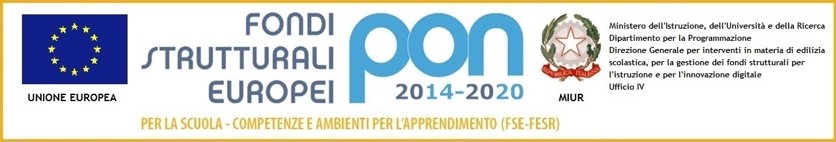 Istituto  Comprensivo  Statale  di  CodigoroScuola dell’Infanzia – Primaria – Secondaria di I gradoCodice Meccanografico: FEIC815007 – Codice Fiscale: 91016040387Sede Istituto e Uffici di Segreteria: Via Massarenti,1 – Tel. 0533/710427-Fax 0533/716000e-mail: feic815007@istruzione.it - feic815007@pec.istruzione.itAllegato B Scheda riepilogativa Titoli di ______________________________________________________                                                                                   (Cognome e nome) Allegato alla domanda PER SELEZIONE ESPERTO PROGETTISTA – NELL’AMBITO DEL PROGETTO 10.8.6A -FESRPON-EM-2020-260 - CUP: E42G20000650007TABELLA DI VALUTAZIONE DEI TITOLI PER SELEZIONE DI ESPERTO PROGETTISTASi dichiara che i titoli elencati in sintesi trovano riscontro nel Curriculum Vitae Allegato Firma _______________________________________Titoli ed esperienze lavorative Punti fino a Attribuitisi dal candidatoAssegnati dalla commissioneDiploma di laurea in aree disciplinari relative alle competenze professionali informatiche: titoli di accesso A-41 Scienze e tecnologie informatichePunti 10/100 Diploma di istruzione secondaria superiore che dia accesso alla Cl. Concorso B-16 Laboratori di scienze e tecnologie informatichePunti 5/100 Abilitazione professionale attinente la tipologia di incarico    Punti 5/100Pregresse esperienze, in qualità di Progettista, in progetti FESR attinenti al settore richiesto (per l’incarico di progettista) Punti 5 per ogni esperienza (Max. 20/100 )Pregresse esperienze, in qualità di Progettista, in progetti FESR attinenti al settore richiesto Punti 5 per ogni esperienza (Max. 20/100 )Attività ed esperienze pregresse di Responsabile per la Sicurezza, la Prevenzione e la Protezione o di Responsabile dei Lavoratori per la Sicurezza Punti 5 per ogni esperienza (Max. 20/100 )Responsabile laboratorio informatico e/o scientifico presso istituti scolastici Punti 5 per incarico (Max 20/100) 